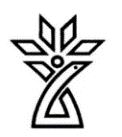 دانشگاه علوم پزشکی و خدمات درمانی استان چهار محال و بختیاریطرح دوره دروس نظری و عملی Course Planنام درس ...کارآموزی بیهوشی...................     نيمسال  اول/دوم/تابستان ....اول 1402................... 	دانشکده :...پزشکی شهرکرد...................  گروه آموزشی :........بیهوشی.....................	 مشخصات درس:هدف کلی درس (در سه حیطه دانشی، نگرشی و مهارتی):انتظار مي رود دانشجوي باليني در پايان دوره بتواند :با مراجعان ، بیماران وکارکنان و سایر اعضای تیم سلامت به نحو شایسته ارتباط برقرار کند و ویژگی های رفتار حرفه ای مناسب را در تعاملات خود به نحو مطلوب نشان دهد.به مشکلات خاص بیماران در محیطهای اتاق عمل، ریکاوری و بخشهای مراقبت ویژه توجه کند به خصوص در مورد کنترل درد در حد مورد انتظار از پزشک عمومی مهارت پیدا کند.پروسیجر های تعیین شده را با رعایت اصول ایمنی بیمار و تحت نظارت مناسب سطوح بالاتر ( مطابق ضوابط بخش) انجام دهد...اهداف اختصاصی درس (در سه حیطه دانشی، نگرشی و مهارتی):الف-دانشی(اهداف رفتاری) کارآموز بتواند در پايان دوره:مقدمه ای بر بیهوشی شامل بیهوشی رژیونال و جنرال و شاخه های بیهوشی مانند طب تسکینی و درد را بداند.با اداره كردن راه هوايي بيمار آشنايي كامل داشته باشدبا مفاهیم اولیه و پیامدهای ترانسفورن و ماسیوترانسفوزیون آشنایی داشته باشد.اصولCPR ، BLS،ACLS  و DNR رابداند.با اصول تهویه مکانیکی آشنایی داشته باشد.نحوه کنترل درد بعد از عمل حاد و درد های مزمن را بداند.با فارماکولوژی مخدر ها وسداتیو ها آشنایی داشته باشد. ب) اهداف مهارتی(حیطه روانی حرکتی(:بتواند در پايان دوره مهارتهای  زير را كسب نمايد:فراگیر بتواند در پایان دوره نحوه گرفتن ماسک و استفاده از آمبو بگ رابطورصحیح انجام دهد.فراگیر بتواند در پایان دوره استفاده از ايروي دهانی و نازال را بطورصحیح انجام دهد.فراگیر بتواند در پایان دوره  لارنگوسكوپی در بیماران بیهوش کلاس I و II را انجام دهد  واز  انواع تيغه لارنگوسكوپ صحيح استفاده کند.فراگیر بتواند در پایان دوره لوله گذاري تراشه به روش دهاني را انجام دهد.فراگیر بتواند در پایان دوره  کانولاسیونهای مناسب وریدی از اندامها را انجام دهد.فراگیر بتواند در پایان دوره  در احیاء قلبی ریوی مشارکت فعال داشته باشد.فراگیر بتواند در پایان دوره  از وسایل مانیتورینگ همودینامیک استفاده صحیح داشته باشد.استفاده از وسایل مونیتورینگ همودینامیکفراگیر بتواند در پایان دوره  استفاده مقدماتی از ونتیلاتور داشته باشد.مشارکت فعال در احیا قلبی ریوی  ج-اهداف نگرشیآشنایی با احساس مسئولیت در قبال بیماران اهمیت دادن به شرح حال گیری و معاینه سیستماتیک و ارزیابی قبل از عمل بیماراهمیت دادن به مستند سازی امور بیماران و پرونده نویسیوقوف به اصول اخالق پزشکی و اجرای آن استدلال بالینی و اصول اخلاق پزشکیداشتن توانایی حفظ خونسردی و تصمیم گیری منطقی و علمی برای بیمار در شرایط دشوار..منابع درس:نحوه ارزشيابی دانشجو و بارم مربوط به هر ارزشيابی: در مورد روش های ارزشیابی و زمانبندی انجام ارزشیابی به طور دقیق توضیح داده شود. روش های تدریس: در جدول زمانبندی ارائه درس نیز به روش های تدریس به صورت اختصاصی اشاره شود.مسئولیت های فراگیران:سياست مسئول دوره در خصوص برخورد با غيبت و تاخير دانشجویان:نام و شماره درس:	 کارآموزی بیهوشیروز و ساعت برگزاریرشته و مقطع تحصيلی :پزشکی دانشجوی بالینیمحل برگزاریتعداد و نوع واحد (نظری/عملی) :5/1واحددروس پيش نياز:مسوول درس:اطلاعات تماس مسئول درس(تلفن، روزهای تماس، آدرس دفتر و ایمیل):بیمارستان کاشانی شهرکرد-فاز جدید-زیرزمین دفاتر گروههای آموزشی –داخلی 2317اطلاعات تماس مسئول درس(تلفن، روزهای تماس، آدرس دفتر و ایمیل):بیمارستان کاشانی شهرکرد-فاز جدید-زیرزمین دفاتر گروههای آموزشی –داخلی 2317جدول زمان بندی ارائه درسجدول زمان بندی ارائه درسجدول زمان بندی ارائه درسجدول زمان بندی ارائه درسجدول زمان بندی ارائه درسجدول زمان بندی ارائه درسجدول زمان بندی ارائه درسآمادگی لازم دانشجويان قبل از شروع کلاسروش تدریسمدرسعنوانساعتتاريخرديفحضوریدکترخرممقدمه ای بر بیهوشی و زمینه های مرتبط با پزشکی عمومی10-816/3/14021حضوریدکتر مدینهمدیریت راه هوایی، ونتیلاسیون و لوله گذاری تراشه10-817/3/14022حضوریدکتر عابدین زادهACLS ، BLS ، CPR10-820/3/14023حضوریدکتر یداللهیتهویه مکانیکی10-821/3/14024حضوریدکتر کبیری         کنترل درد حاد و مزمن10-823/3/14025حضوریدکتر صادقیداروهای بیحسی موضعی10-827/3/1402   6حضوریدکتر جعفریترانسفوزیون و عوارض آن10-828/3/14027حضوریدکتر بهادریفارماکولوژی مخدرها و سداتیو ها10-829/3/14028حضوریدکتر بابائی زاده	مانیتورینگ قلبی  پالس اکسیمتری، کاپنوگرافی               	10-830/3/14029حضوریدکتر خرممقدمه ای بر بیهوشی و زمینه های مرتبط با پزشکی عمومی10-83/4/140210حضوریدکتر مدینهمدیریت راه هوایی، ونتیلاسیون و لوله گذاری تراشه10-84/4/140211حضوریدکتر عابدین زادهACLS ، BLS ، CPR10-85/4/140212حضوریدکتر یداللهیتهویه مکانیکی10-86/4/140213حضوریدکتر بهادریفارماکولوژی مخدرها و سداتیو ها10-87/4/140214حضوریدکتر کبیریکنترل درد حاد و مزمن10-810/4/140215حضوریدکتر بابائی زادهمانیتورینگ قلبی، پالس اکسیمتری، کاپنوگرافی10-811/4/140216حضوریدکتر صادقیداروهای بیحسی موضعی10-812/4/140217حضوریدکتر جعفریترانسفوزیون و عوارض آن10-813/4/140218